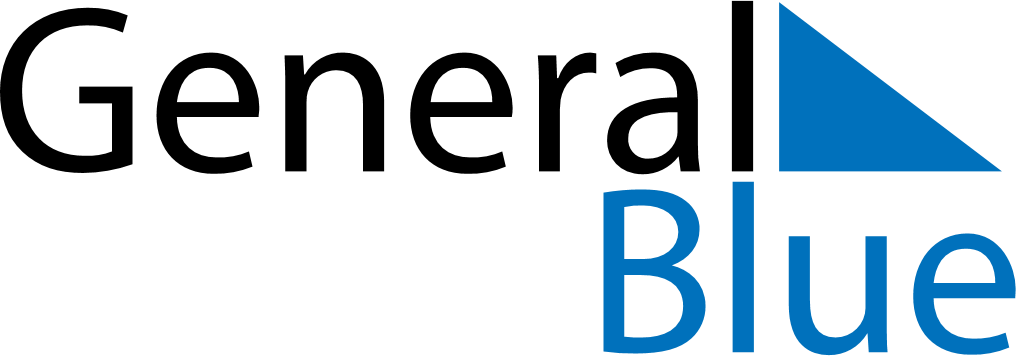 July 1885July 1885July 1885July 1885July 1885SundayMondayTuesdayWednesdayThursdayFridaySaturday12345678910111213141516171819202122232425262728293031